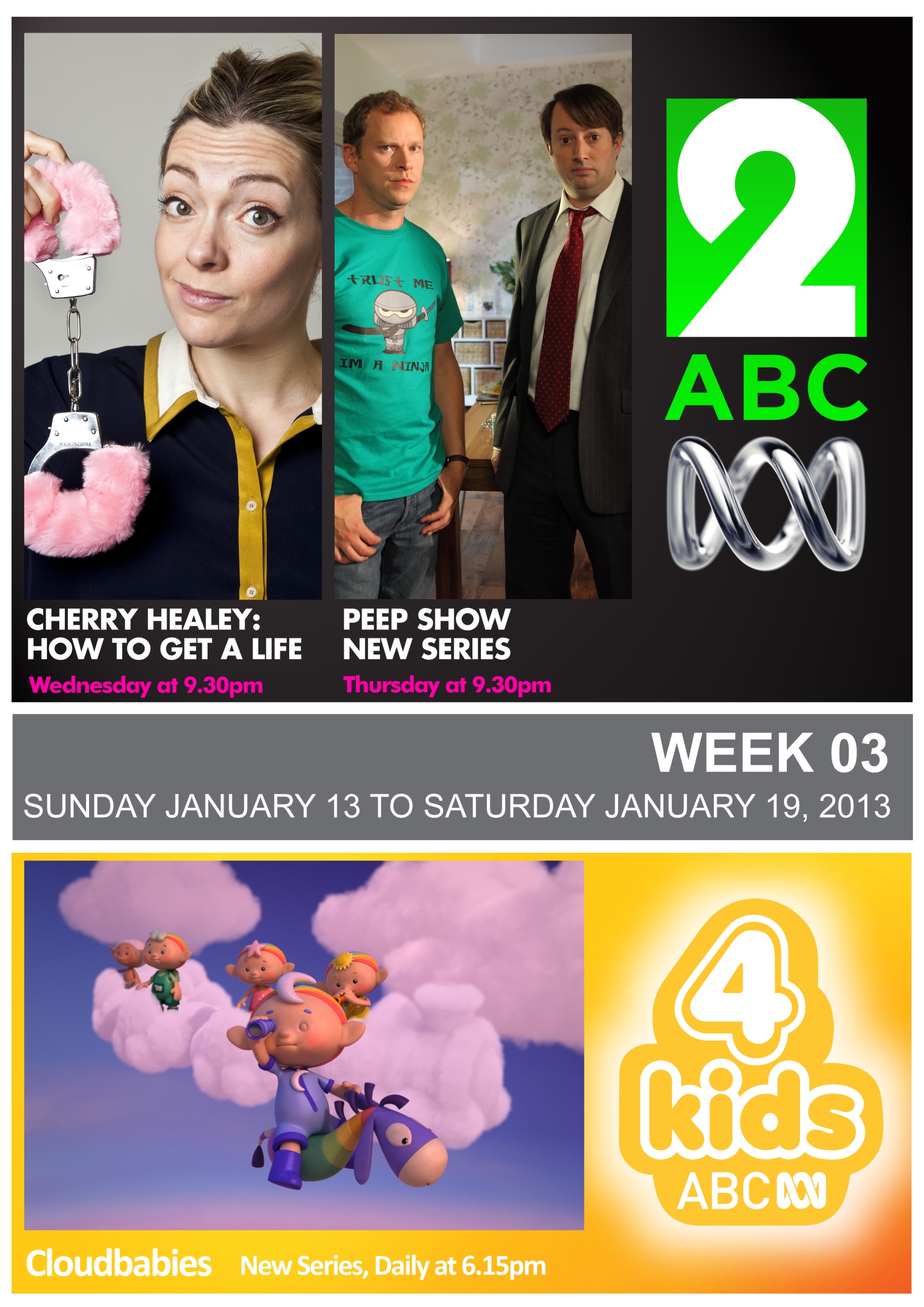 IndexProgram Highlights	1Louis Theroux: Extreme Love - Dementia	1Hell On Wheels	2Alone In The Wild: Joe Pasquale	3Misfits	4My Big Fat Operation	5Cherry Healey: How To Get A Life: Single Vs Settled	6Pramface	7Warehouse Comedy Festival: Joel Creasey: The Acid Tongue Prince	8Peep Show	9This Is Jinsy: Beardboy	10Cloudbabies: Fly Away Home	11Ladyboys: The Men Who Love Ladyboys	12The True Story: Close Encounters Of The Third Kind	13Watch Out For...	14Kioka: Footprint	14Amendments	15Program Guide	17Sunday, 13 January 2013	17Monday, 14 January 2013	21Tuesday, 15 January 2013	26Wednesday, 16 January 2013	31Thursday, 17 January 2013	36Friday, 18 January 2013	41Saturday, 19 January 2013	46Marketing Contacts	51Program HighlightsMonday8:30pmLouis Theroux: Extreme Love - DementiaMonday, 14 January 2013PRODUCTION DETAILS:Series Producer: Emma Cooper and Rachel Coughlan. Executive Producer: Nick Mirsky.Monday9:30pmHell On WheelsMonday, 14 January 2013PRODUCTION DETAILS:Nomadic Pictures Corporation.Tuesday8:40pmAlone In The Wild: Joe PasqualeTuesday, 15 January 2013PRODUCTION DETAILS:A Tigress production for Discovery Channel UK.Tuesday9:30pmMisfitsTuesday, 15 January 2013PRODUCTION DETAILS:A Clerkenwell Production for E4.Wednesday8:40pmMy Big Fat OperationWednesday, 16 January 2013PRODUCTION DETAILS:Thumps Up Productions - 6 x 46'Wednesday9:30pmCherry Healey: How To Get A Life: Single Vs SettledWednesday, 16 January 2013						New SeriesPRODUCTION DETAILS:6 x 60 minutes. A Renegade Pictures production for the BBC.Thursday8:30pmPramfaceThursday, 17 January 2013PRODUCTION DETAILS:A BBC/Little Comet production for BBC.Thursday9:00pmWarehouse Comedy Festival: Joel Creasey: The Acid Tongue PrinceThursday, 17 January 2013 						 FinalPRODUCTION DETAILS:A Madman Entertainment and Token Events Production. Developed and produced in association with ABC TV.Thursday9:30pmPeep ShowThursday, 17 January 2013						New SeriesPRODUCTION DETAILS:An OBJECTIVE PRODUCTIONS LTD production for Channel 4 UK.Thursday9:55pmThis Is Jinsy: BeardboyThursday, 17 January 2013PRODUCTION DETAILS:Written by and starring Chris Bran and Justin Chubb. Director Matt Lipsey (Little Britain, Psychoville). A Welded Tandem Picture Company production for Sky Atlantic.Friday6:15pmCloudbabies: Fly Away HomeFriday, 18 January 2013							New SeriesPRODUCTION DETAILS:hoho entertainment.Friday9:30pmLadyboys: The Men Who Love LadyboysFriday, 18 January 2013PRODUCTION DETAILS:Redback Productions. Series 1 - 6 x 60minSaturday7:30pmThe True Story: Close Encounters Of The Third KindSaturday, 19 January 2013PRODUCTION DETAILS:Directors Oscar Chan, Sean Smith, Toby Trackman, Andy Webb. Executive Producers Dan Chambers, Andra Heritage. A Blink Films/Real Stories Canada 2 Inc. production in association with Smithsonian Channel, Shaw media, Discovery Networks Europe, Channel five and BBC Worldwide.Watch Out For...Sunday, 13 January 20135:50pmKioka: FootprintPreschoolers can now enjoy exciting new episodes of Kioka daily on ABC4Kids.Kioka, a curious, imaginative and confident little girl, has a very special way of looking at things. When she shakes her magical snow globe amazing things happen - suddenly her room fills with snowflakes and Kioka's in the snow globe where all her toy friends have come to life! Bursting with imagination, Kioka finds her own unique way to have fun with her toys as they come across interesting challenges together. Morning exercises with penguins, fishes stuck in ice cubes - every day brings its questions and Kioka and her friends work together to solve a situation or problem in a unique and creative way. http://abc.net.au/iview/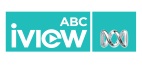 AmendmentsThursday December 06Insert classification:9:30pm	Alan Carr: Chatty Man(M*Coarse language, sexual references)Insert classification:10:20pm	Problems(M*Coarse language, sexual references)Sunday December 09Insert classification:10:55pm	Alan Carr: Chatty Man(M*Coarse language, sexual references)Wednesday December 12Insert classification:8:20pm	Video Killed The Radio Star: Artist’s View: Van Halen(PG)Sunday December 23Insert classification:9:35pm	Louie(MA*Adult themes, sex scenes)Monday December 31Insert classification:7:00pm	The Schools Spectacular 2012(G)Wednesday January 02Insert classification:9:30pm	Love On The Transplant List(M*Coarse language)Thursday January 03Insert classification:9:00pm	Warehouse Comedy Festival: Judith Lucy: Nothing Fancy(MA*Coarse language)Saturday January 05Insert classification:7:30pm	The True Story: Saving Private Ryan(PG)Insert classification:8:30pm	Love On The Transplant List(M*Coarse language)Monday January 07Insert classification:9:30pm	Hell On Wheels(MA*Sex Scenes, Violence)Wednesday January 09Insert classification:9:30pm	Russell Brand: From Addiction To Recovery(M*Adult themes, coarse language, drug use)Saturday January 12Insert classification:8:30pm	Russell Brand: From Addiction To Recovery(M*Adult themes, coarse language, drug use)Program GuideSunday, 13 January 2013Monday, 14 January 2013Tuesday, 15 January 2013Wednesday, 16 January 2013Thursday, 17 January 2013Friday, 18 January 2013Saturday, 19 January 2013Louis Theroux spends time with America's growing population of dementia sufferers and sees how families maintain relationships with their loved ones even as the building blocks of personality and character are eroded.America's baby boomer generation dream of an idyllic retirement - they are physically healthy, financially sound, their reward for decades of hard work is a life of sunshine, golf and gardening. But the shocking truth is that most of America's older people will spend their retirement years either with dementia or caring for someone who has it.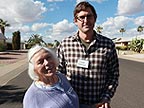 Phoenix, Arizona, is home to thousands of retirees and a growing number of these now have dementia.Louis meets Gary, 69, a resident at the senior living campus Beatitudes. Gary no longer remembers that he is married to his wife Carla, and believes he's back serving in the military. As Carla struggles to maintain a relationship with someone whose memory is disappearing, dementia proves no barrier to Gary trying to form new relationships with several other women.Then there's 89-year-old Nancy, an ex-New York model, with a personality to match. At the request of her husband John, Louis takes over the role of carer for a day.But dementia is not just a disease of the elderly. As Louis discovers, it can strike people in their 40s and sometimes even earlier. Louis meets 49-year-old Selinda and her family who are coming to terms with the devastating diagnosis of Alzheimer's. As her nine-year-old daughter Caleigh struggles to understand why her mother is different to all the other mothers, husband Glen has to make some difficult decisions about Caleigh's future. http://abc.net.au/iview/Hell on Wheels tells the epic story of post-Civil War America, focusing on a Confederate soldier (Anson Mount) who sets out to exact revenge on the Union soldiers who have killed his wife. His journey takes him west to Hell on Wheels, a dangerous, raucous, lawless melting pot of a town that travels with and services the construction of the first transcontinental railroad, an engineering feat unprecedented for its time.Episode two: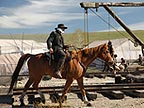 Cullen fights for his life as he answers to the Swede (Christopher Heyerdahl) for his deadly actions. Lily struggles to survive in the wilderness, as Durant attempts to spin tragedy for political gain. Joseph tracks down the Cheyenne braves responsible for a massacre - one of whom is his own brother (Gerald Auger). Cullen escapes the captivity of the Swede and goes to Durant's office where he asks for Johnson's job as the foreman. Durant gradually accepts, despite the fact Cullen fought for the South during the Civil War. http://abc.net.au/iview/Comedian Joe Pasquale attempts to survive alone in Guyana's vast rainforest. It's the wet season and torrential rains make survival difficult as Joe struggles to make fire and find food. In 90 percent humidity and crushing heat Joe builds a shelter and chops down two massive palm trees in a bid to get to the edible palm hearts at the very top. But when the palms get trapped high up in the jungle canopy, Joe is reduced to eating maggots.  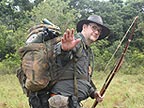 After days of starvation rations, and losing his way in the jungle, Joe finally finds food. After surviving 6 days alone, Joe tears down camp and prepares to head back to civilisation. He reflects that the experience is the most difficult thing he's ever done but acknowledges that to survive alone in the wild mental determination is even more important than physical endurance. http://abc.net.au/iview/The award-winning Misfits have rebooted and re-suited for another chaotic, action packed series that includes a killer white rabbit and even the odd zombie. New guys Finn and Jess join old favourites Rudy, Curtis and Seth for a cheekier, more power-crazed Series 4. It's time to power up. But do the new Misfits have any new A-list powers?This week we discover that new boy Finn isn't as innocent as he looks when we find out about the dark secret he has locked up at home. Can Seth be persuaded to come out of retirement and take one final power before Finn gets pussy-whipped into submission? Meanwhile Rudy and Curtis do battle over a beautiful blind girl, and Jess meets new super-sexy barman Alex.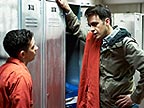 Cast includes: Joseph Gilgun (Rudy), Nathan Stewart-Jarrett (Curtis), Matthew McNulty (Seth), Karla Crome (Jess), Nathan McMullen (Finn), Matt Stokoe (Alex), Shaun Dooley (Greg) and Natasha O'Keeffe (Abby). http://abc.net.au/iview/It is estimated that obesity and obesity-related illnesses could cost the British National Health Service £45 billion (approx 70 AUD billion) a year by 2050 unless the trend is arrested. Obesity in the UK is an epidemic spiralling out of control. The UK population is the fattest in Europe and with over a third of the nation categorised as clinically obese, bulging Britain is now the third fattest nation on earth. Bariatric surgery offers a radical cost-saving and life-changing solution to this problem. In this new documentary series, cameras follow the lives of 12 obesity sufferers from fat to thin as they undergo radical bariatric surgery.  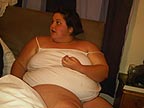 In episode two Adrian Long (53) experienced massive weight gain after a motorcycle accident left him disabled. Adrian's weight ballooned to almost 160kg. Adrian was even unable to use a public toilet due to his weight. Adrian will undergo a gastric bypass during which his stomach will become ten percent of its size. We meet Julie Wilson (31) who, at her heaviest, was 127kgs. Julie's obesity problems have followed her from childhood and she has developed type 2 diabetes. Julie is very nervous about the risks her size poses with her gastric band operation. http://abc.net.au/iview/At age 31, presenter Cherry Healey has had a daughter and survived a year of sleepless nights. Now it's time to get back on the rollercoaster of modern life - but has she been left behind?In the first episode, Cherry sets out to find out what a modern relationship looks like in a world where anything goes. 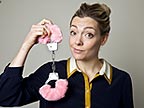 Does single equal sad and lonely or is it free and sexy? Is coupledom the mark of success or is staying faithful to the same person forever now just plainly absurd? Cherry wonders, on meeting some serial daters, just how many one night stands is too many? She also spends time with identical twins, one single and one married, teenagers who are into threesomes and a young man who is desperate to meet 'the one'. Can she get to the heart of things and find whether they all really prefer being single or settled? http://abc.net.au/iview/Laura (Scarlett Alice Johnson) is no closer to making a decision on whether to have the baby, but heads off to university in Edinburgh anyway.When Jamie (Sean Michael Verey) finds out she's gone without telling him, he is furious and impulsively decides to follow her to Edinburgh with Virgin Mike (Dylan Edwards) in the driver's seat. But Jamie's definitely not stalking her... 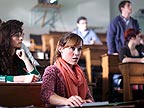 Meanwhile, Beth (Yasmin Paige) realises that if she wants any chance of getting together with Jamie, she's going to have to make her move now... http://abc.net.au/iview/Joel Creasey likes to speak his mind. Nothing is sacred. In The Acid Tongue Prince, Joel recounts his stories of run-ins with celebrities, politicians, football teams, regional towns and of course his parents - creating controversy wherever he goes. Armed with his razor-sharp wit and skin-tight jeans, nobody is safe.Joel Creasey is one of Australia's youngest, brightest and most sought after comedians. Appearing seemingly out of nowhere at the Melbourne International Comedy Festival in 2010, Joel quickly became the talk of the town with his debut show 'Slumber Party', ultimately earning him a nomination for the prestigious Best Newcomer Award. At just 19 years of age, Joel was one of the youngest ever nominees.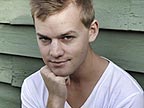 Lovingly referred to as Australia's 'Acid Tongue Prince', in only a short time Joel has built a cult following that is rapidly incorporating the wider Australian community. People everywhere have fallen in love with his intelligent observations, acerbic style and pop-culture expertise. http://abc.net.au/iview/The multi award-winning and critically acclaimed hit comedy comes to ABC2. Peep Show follows the private worlds of Mark (David Mitchell) and Jeremy (Robert Webb), two twenty something flatmates living in south London.We pick up the story as it was left at the end of series seven when, on New Year's Eve, Mark asked Dobby, his girlfriend, to move in with him. She agreed, and Jeremy was faced with the prospect of moving out to make way.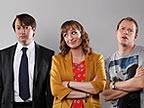 It's a month or so later, and Mark is still waiting for Jeremy to leave. In the meantime, Mark is becoming increasingly jealous of Gerrard, his rival for Dobby's affections. Because Gerrard is so sickly, Dobby constantly visits his flat to look after him, and Mark is beginning to worry that she'll move in with his rival instead. Meanwhile Jeremy, realising that his life to date has amounted to very little, decides to visit a therapist. When Mark gets himself a job in a bathroom fittings shop, and Jeremy finds therapy beneficial, things begin to take a positive turn, until that is, an unforeseen tragic event hits them both like a bolt from the blue. http://abc.net.au/iview/Catherine Tate stars as Roopina Cral, the editor of 'Glove Hygiene Monthly'.Maven (Justin Chubb) is keen to appear on the cover and invites the meticulous Roopina to the tower to persuade her that his versatile hand is ready for island-wide stardom. Sporall (Chris Bran) is trying to find some recognition of his own by entering himself into the Beardboy contest. 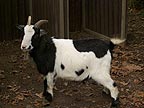 The residents are out in force until a phantom beard nibbler strikes and places the whole competition in jeopardy. The prime suspect is the goat that's been following Sporall around, which means that Sporall himself is implicated. http://abc.net.au/iview/Cloudbabies is a 52 x 10 minute CG animated series following four enchanting, childlike characters - Baba Pink, Baba Blue, Baba Yellow and Baba Green - whose job is to look after the sky and their sky friends - Sun, Moon, Rainbow, Fuffa Cloud and Little Star. They live together with Bobo White, a mischievous little imp, in a house on a big fluffy cloud. Every morning, they jump on their Skyhorsies and begin their day's work of looking after the sky.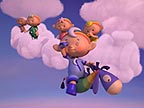 Episode 1: Fly Away Home: Friday, January 18 at 6.15pm on ABC4KidsThe Skyhorsies are left in Bobo's care - however when he tries to ride Bluehorsey, the horse throws him onto the gate of the corrall and all the Skyhorsies escape into the sky. Will Bobo be able to get all the Skyhorsies to return? Episode 2: Right Colour To Be: Saturday, January 19 at 6.15pm on ABC4KidsBobo is keen to help the Cloudbabies paint but they are busy looking for a raincloud to water the garden. Bobo enlists Little Star and the two of them find Sun who is very willing to be painted purple. The more he paints Sun, the more violet the sky becomes. The Cloudbabies return and need Sun to make the flowers grow, however Sun is painted all purple. http://abc.net.au/iview/Around one percent of the Thai population are ladyboys: men who use hormone therapy and surgery to transform themselves into women. The results are often so astonishing that many Western men who visit Thailand can't resist a closer look.Like many divorced Western men 42-year-old Scott came to Thailand to enjoy the company of the world famous bargirls. Scott was in for the shock of his life when, alone in a bedroom with a ladyboy companion, he discovered there was more to this beautiful woman than he had anticipated. Before long he was seeking more and more ladyboys for company. Scott is now engaged to Paeng, a former prostitute who has given up her previous life to be with him.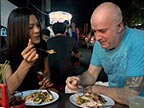 Ex-pat Englishman David lives in Bangkok and is playing the ladyboy dating game. He's already had more than 16 encounters with ladyboys, but has tired of easy and sleazy company, and is now looking for love. David is on his third date with ladyboy, Annie. It's a fledgling relationship, subject to mistrust and jealously. Will this relationship be another flash-in-the-pan, or will it develop into something more stable? Both David and Scott say they are straight. They insist that if they were gay, they would be attracted to men, whereas ladyboys are ultra-feminine - they just happen to have an extra body part. http://abc.net.au/iview/Steven Spielberg's sci-fi classic Close Encounters of the Third Kind landed in our cinemas over thirty years ago, lifting the lid on UFO sightings and turning it into a worldwide phenomenon.  The film re-awakened our fascination with the eternal question - are we alone in the universe?The True Story investigates the original cases that inspired Close Encounters of the Third Kind - from the Michigan UFO chase to the first and most famous case of alien abduction in the US - the Betty and Barney Hill abduction.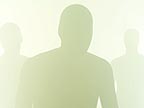  http://abc.net.au/iview/6:00amBlinky Bill(CC,Repeat,G)6:25amFinley The Fire Engine(CC,Repeat,G)6:35amLunar Jim(CC,Repeat,G)6:45amChuggington Badge Quest(Repeat,G)6:50amDriver Dan's Story Train(CC,Repeat,G)7:00amMouk(CC,Repeat,G)7:15amPeppa Pig(CC,Repeat,G)7:20amPeppa Pig(CC,Repeat,G)7:25amOlivia(CC,Repeat,G)7:35amLittle Princess(CC,Repeat,G)7:50amTimmy Time(CC,Repeat,G)8:00amOctonauts(CC,Repeat,G)8:15amAngelina Ballerina: The Next Steps(CC,Repeat,G)8:30amSesame Street(CC,Repeat,G)9:00amMike The Knight(CC,Repeat,G)9:20amRaa Raa! The Noisy Lion(CC,Repeat,G)9:30amPlay School(CC,Repeat,G)10:00amCharlie And Lola(CC,Repeat,G)10:10amPeppa Pig(CC,Repeat,G)10:15amPinky Dinky Doo(CC,Repeat,G)10:30amPoko(CC,Repeat,G)10:50amPororo The Little Penguin(CC,Repeat,G)11:00amFranklin And Friends(CC,Repeat,G)11:30amHana's Helpline(CC,Repeat,G)11:40amTimmy Time(CC,Repeat,G)11:50amLittle Charley Bear(CC,Repeat,G)12:00pmSesame Street(CC,Repeat,G)12:30pmTinga Tinga Tales(CC,Repeat,G)12:40pmZigby(CC,Repeat,G)12:50pmThe Hive(CC,Repeat,G)1:00pmWaybuloo(CC,Repeat,G)1:20pmBlanche(CC,Repeat,G)1:30pmOctonauts(CC,Repeat,G)1:45pmAngelina Ballerina: The Next Steps(CC,Repeat,G)1:55pmFifi And The Flowertots(CC,Repeat,G)2:10pmHumf(CC,Repeat,G)Final2:15pmFluffy Gardens(CC,Repeat,G)Final2:25pmFive Minutes More(CC,Repeat,G)2:35pmBob The Builder: Project Build It(CC,Repeat,G)2:50pmRob the Robot(CC,Repeat,G)3:05pmMouk(CC,Repeat,G)3:15pmHilltop Hospital(CC,Repeat,G)3:30pmMister Maker Comes To Town(CC,G)3:55pmShaun The Sheep(CC,Repeat,G)4:05pmCharlie And Lola(CC,Repeat,G)4:15pmBananas In Pyjamas(CC,Repeat,G)4:30pmThe Country Mouse And The City Mouse Adventures(CC,Repeat,G)4:55pmPingu(CC,Repeat,G)5:00pmPeppa Pig(CC,Repeat,G)5:05pmPeppa Pig(CC,Repeat,G)5:10pmPeppa Pig(CC,Repeat,G)5:15pmPeppa Pig(CC,Repeat,G)5:20pmGaspard and Lisa(CC,Repeat,G)5:35pmDriver Dan's Story Train(CC,Repeat,G)5:50pmKioka(CC,G)6:00pmHumf: Slow Down Wallace(CC,Repeat,G)Wallace is wearing a cape and being his favourite superhero - Super Tiger.6:15pmThe Adventures Of Abney & Teal: The Porridge Machine(CC,G)Follow the adventures of Abney and Teal, two friends who live on an island and whose lives are full of discovery and exploration. They are joined by their unique set of friends: Neep, Bop, Toby Dog and the playful Poc-Pocs.6:30pmIn The Night Garden: Where Is The Pinky Ponk Going?(CC,Repeat,G)Everyone in the Night Garden boards the Pinky Ponk for a very special journey. Up, up, up they go.7:00pmSpicks And Specks(CC,Repeat,PG)Adam, Myf and Alan are joined by Iain Hewitson, Shelley Hartland, Mike Wilmot and Janeane Garofalo.7:30pmMy Big Fat Operation(CC,Repeat,PG)In an exclusive documentary series our cameras follow the lives of 12 obesity sufferers from fat to thin as they undergo radical bariatric surgery.8:30pmLouis Theroux: Extreme Love - Autism(CC,Repeat)Louis Theroux travels to the groundbreaking DLC Warren School in New Jersey, USA, to find out how specialised intervention can help children with autism.9:30pmThe Best Of Sunday Best: Number 9(Repeat)Ten of the best Sunday Best documentaries as voted by you.11:00pmHell On Wheels: Pilot(CC,Repeat,MA,Sex Scenes, Violence)A former Confederate soldier journeys to the transcontinental railroad to seek vengeance. CAST: Anson Mount11:45pmA Boy Called Alex(CC,Repeat,G)Cystic fibrosis sufferer Alex Stobbs is a 17-year-old musical prodigy. Follow his 12-week journey as he valiantly battles his disease while trying to follow his dream, conducting Bach's great choral piece The Magnificat.12:35amThe Tudors(CC,Repeat,M,Nudity, sex scenes, violence)When England's King Henry VIII wants to wage war with France, Cardinal Wolsey proposes a treaty to ensure their place in history as the Duke of Buckingham plots to claim the throne. CAST: Jonathan Rhys Meyers, Sam Neill1:30amTraffic Blues(CC,Repeat,G)Follow guards from three police units in Ireland as they go about their daily business of enforcing the laws of the road throughout the country.1:55amABC News Update(Repeat)The latest news headlines and today's top stories from across Australia and around the world.1:55amPrograms Resume At 6am6:00amBlinky Bill(CC,Repeat,G)6:25amFinley The Fire Engine(CC,Repeat,G)6:35amLunar Jim(CC,Repeat,G)6:45amChuggington Badge Quest(Repeat,G)6:50amDriver Dan's Story Train(CC,Repeat,G)7:00amMouk(CC,Repeat,G)7:15amPeppa Pig(CC,Repeat,G)7:20amPeppa Pig(CC,Repeat,G)7:25amOlivia(CC,Repeat,G)7:35amLittle Princess(CC,Repeat,G)7:50amTimmy Time(CC,Repeat,G)8:00amOctonauts(CC,Repeat,G)8:15amAngelina Ballerina: The Next Steps(CC,Repeat,G)8:30amSesame Street(CC,Repeat,G)9:00amMike The Knight(CC,Repeat,G)9:20amRaa Raa! The Noisy Lion(CC,Repeat,G)9:30amPlay School(CC,Repeat,G)10:00amThe WotWots(CC,Repeat,G)10:10amWiggle And Learn(CC,Repeat,G)10:20amThe Adventures of Bottle Top Bill And His Best Friend Corky(CC,Repeat,G)10:35amYo Gabba Gabba!(CC,Repeat,G)11:00amFranklin And Friends(CC,Repeat,G)11:30amHana's Helpline(CC,Repeat,G)11:40amTimmy Time(CC,Repeat,G)11:50amLittle Charley Bear(CC,Repeat,G)12:00pmSesame Street(CC,Repeat,G)12:30pmTinga Tinga Tales(CC,Repeat,G)12:40pmZigby(CC,Repeat,G)12:50pmThe Hive(CC,Repeat,G)1:00pmWaybuloo(CC,Repeat,G)1:20pmBlanche(CC,Repeat,G)1:30pmOctonauts(CC,Repeat,G)1:45pmAngelina Ballerina: The Next Steps(CC,Repeat,G)1:55pmFifi And The Flowertots(CC,Repeat,G)2:10pmThomas And Friends(CC,Repeat,G)2:20pmPingu(Repeat,G)2:25pmFive Minutes More(CC,Repeat,G)2:35pmBob The Builder: Project Build It(CC,Repeat,G)2:50pmRob the Robot(CC,Repeat,G)3:05pmMouk(CC,Repeat,G)3:15pmHilltop Hospital(CC,Repeat,G)3:30pmMister Maker Comes To Town(CC,G)3:55pmShaun The Sheep(CC,Repeat,G)4:05pmCharlie And Lola(CC,Repeat,G)4:15pmBananas In Pyjamas(CC,Repeat,G)4:30pmPlay School(CC,Repeat,G)5:00pmPeppa Pig(CC,Repeat,G)5:05pmPeppa Pig(CC,Repeat,G)5:10pmPeppa Pig(CC,Repeat,G)5:15pmPeppa Pig(CC,Repeat,G)5:20pmGaspard and Lisa(CC,Repeat,G)5:35pmDriver Dan's Story Train(CC,Repeat,G)5:50pmKioka(CC,G)6:00pmHumf: Humf And The Big Boots(CC,Repeat,G)Humf's mum buys Humf some new boots for the rain, but he doesn't want to take them off. He wears them to Loon's house and Loon puts on her boots too and gets her umbrella.6:15pmThe Adventures Of Abney & Teal: The Camera(CC,G)Follow the adventures of Abney and Teal, two friends who live on an island and whose lives are full of discovery and exploration. They are joined by their unique set of friends: Neep, Bop, Toby Dog and the playful Poc-Pocs.6:30pmIn The Night Garden: Igglepiggle Looks For Upsy Daisy And Follows Her Bed(CC,Repeat,G)Igglepiggle cannot find Upsy Daisy, but then he spots her bed. Upsy Daisy's bed always knows where Upsy Daisy is.7:00pmSpicks And Specks(CC,Repeat,G)The world of music exposed like never before. Comedian Adam Hills leads two teams through different rounds of music-related riddles and games.7:30pmMega Builders: Extreme Elevation(CC,Repeat,G)An international team of the best construction engineers on the planet are building the world's tallest skyscraper in the United Arab Emirate city of Dubai.8:30pmLouis Theroux: Extreme Love - Dementia(CC)Louis Theroux spends time with America's growing population of dementia sufferers and sees how families maintain relationships with their loved ones even as the building blocks of personality and character are eroded.9:30pmHell On Wheels(CC)Cullen fights for his life as he answers to the Swede for his deadly actions. Meanwhile, Lily struggles to survive in the wilderness, as Durant attempts to spin tragedy for political gain. CAST: Christopher Heyerdahl10:10pmRed Dwarf: Stasis Leak(CC,Repeat,PG)A leak creates a doorway to the past. CAST: Craig Charles, Chris Barrie10:45pmThe True Story: Braveheart(CC,Repeat)Discover the real story which inspired Mel Gibson's 1995 movie - Braveheart. New historical evidence and unique experiments with ancient weapons show a darker side to the real William Wallace's triumph and tragedy.11:30pmWhisker Wars(CC,Repeat,G)The American bearding season is in full swing and competition hots up between reigning national champ Aarne Bielefeldt and Jack Passion, who has returned to the circuit.11:55pmBreaking Bad: Down(CC,Repeat,M,Drug References)With Walt struggling to bridge the growing gulf between him and Skyler, Jesse finds himself without a home after his parents evict him from the house where he's been living. CAST: Bryan Cranston, Anna Gunn12:45amSwingtown(CC,Repeat,M,Drug Use, Sex Scenes, Violence)Swingtown peeks into the shag-carpeted suburban homes of couples revelling in the sexual and social revolution that introduced open marriages, women's liberation and challenged conventional wisdom.1:25amSwingtown: Love Will Find A Way(CC,Repeat,M,Adult Themes)After a monumental day for Bruce Miller at the stock exchange, his wife, Susan, in company with Tom and Trina Decker, makes a surprise appearance at Bruce's post-work celebrations. CAST: Grant Show2:05amABC News Update(Repeat)Live across Australia, the latest from ABC News, following today's top stories and live coverage of events as they unfold. Plus comprehensive analysis and original reporting from ABC reporters around Australia and the world.2:10amPrograms Resume At 6am6:00amBlinky Bill(CC,Repeat,G)6:25amFinley The Fire Engine(CC,Repeat,G)6:35amLunar Jim(CC,Repeat,G)6:45amChuggington Badge Quest(Repeat,G)6:50amDriver Dan's Story Train(CC,Repeat,G)7:00amMouk(CC,Repeat,G)7:15amPeppa Pig(CC,Repeat,G)7:20amPeppa Pig(CC,Repeat,G)7:25amOlivia(CC,Repeat,G)7:35amLittle Princess(CC,Repeat,G)7:50amTimmy Time(CC,Repeat,G)8:00amOctonauts(CC,Repeat,G)8:15amAngelina Ballerina: The Next Steps(CC,Repeat,G)8:30amSesame Street(CC,Repeat,G)9:00amMike The Knight(CC,Repeat,G)9:20amRaa Raa! The Noisy Lion(CC,Repeat,G)9:30amPlay School(CC,Repeat,G)10:00amThe WotWots(CC,Repeat,G)10:10amWiggle And Learn(CC,Repeat,G)Final10:20amThe Adventures of Bottle Top Bill And His Best Friend Corky(CC,Repeat,G)10:35amYo Gabba Gabba!(CC,Repeat,G)11:00amFranklin And Friends(CC,Repeat,G)11:30amHana's Helpline(CC,Repeat,G)11:40amTimmy Time(CC,Repeat,G)11:50amLittle Charley Bear(CC,Repeat,G)12:00pmSesame Street(CC,Repeat,G)12:30pmTinga Tinga Tales(CC,Repeat,G)12:40pmZigby(CC,Repeat,G)12:50pmThe Hive(CC,Repeat,G)1:00pmWaybuloo(CC,Repeat,G)1:20pmBlanche(CC,Repeat,G)1:30pmOctonauts(CC,Repeat,G)1:45pmAngelina Ballerina: The Next Steps(CC,Repeat,G)1:55pmFifi And The Flowertots(CC,Repeat,G)2:10pmThomas And Friends(CC,Repeat,G)2:20pmPingu(Repeat,G)2:25pmFive Minutes More(CC,Repeat,G)2:35pmBob The Builder: Project Build It(CC,Repeat,G)2:50pmRob the Robot(CC,Repeat,G)3:05pmMouk(CC,Repeat,G)3:15pmHilltop Hospital(CC,Repeat,G)3:30pmMister Maker Comes To Town(CC,G)3:55pmShaun The Sheep(CC,Repeat,G)4:05pmCharlie And Lola(CC,Repeat,G)4:15pmBananas In Pyjamas(CC,Repeat,G)4:30pmPlay School(CC,Repeat,G)5:00pmPeppa Pig(CC,Repeat,G)5:05pmPeppa Pig(CC,Repeat,G)5:10pmPeppa Pig(CC,Repeat,G)5:15pmPeppa Pig(CC,Repeat,G)5:20pmGaspard and Lisa(CC,Repeat,G)5:35pmDriver Dan's Story Train(CC,Repeat,G)5:50pmKioka(CC,G)6:00pmHumf: Wallace's Bath(CC,Repeat,G)Humf likes to have a bath, but Wallace doesn't. After they both get muddy in the park, Humf can hear Wallace running around upstairs. And then it starts raining in the bathroom!6:15pmThe Adventures Of Abney & Teal: Spring Cleaning(CC,G)Follow the adventures of Abney and Teal, two friends who live on an island and whose lives are full of discovery and exploration. They are joined by their unique set of friends: Neep, Bop, Toby Dog and the playful Poc-Pocs.6:30pmIn The Night Garden: Wave To The Wottingers(CC,Repeat,G)The Pontipines set out on their very long walk, but look at that ... everywhere they go their next door neighbours, the Wottingers, are there before them!7:00pmSpicks And Specks(CC,Repeat,PG)Adam, Myf and Alan are joined by John Wood, Max Sharam, Danny Bhoy, Denise Scott and Tim Neal.7:30pmMega Builders: Moving Moutains(CC,Repeat,G)A 'rescue tunnel' must be cut to free one of the world's largest machines stuck in the world's longest tunnel, the Gotthard Base Tunnel under the Swiss Alps, a key link in Europe's expanding high speed rail network.8:15pmCommercial Kings: Pro Wrestling School, Chatsworth CA(CC,Repeat,PG)Rhett and Link face screams, weird characters and a class full of actors as they make a commercial for the Make Me A Pro Wrestler Pro Wrestling School.8:40pmAlone In The Wild: Joe Pasquale(CC)Comedian Joe Pasquale attempts to survive alone in Guyana's vast rainforest. It's the wet season and torrential rains make survival difficult as Joe struggles to make fire and find food.9:30pmMisfits(CC)This week we discover that new boy Finn isn't as innocent as he looks when we find out about the dark secret he has locked up at home. Meanwhile Rudy and Curtis do battle over a beautiful blind girl. CAST Nathan McMullen10:25pmRed Dwarf: Queeg(CC,Repeat,PG)Holly's increasingly erratic behaviour endangers the ship. He is replaced by the back-up computer, Queeg 500, which has peculiarities of its own. CAST: Craig Charles, Chris Barrie10:55pmLadyboys: Beauty Queens(CC,Repeat,M,Sexual References)Meet the beauties battling to be crowned the world's most stunning transsexual. In Pattaya, Thailand, 23 women are vying to be crowned Miss International Queen, the transgender equivalent of Miss World.11:45pmThe Real Filth Fighters(CC)The war on filth is relentless. This series looks at the unsung heroes of grime and how they and their families lead their lives while, to most of us, they have one of the most disgusting jobs on earth.12:10amTraffic Blues(CC,Repeat,G)FinalFollow guards from three police units in Ireland as they go about their daily business of enforcing the laws of the road throughout the country.12:35amBlade Of The Immortal(CC,Repeat,M,Violence)Manji was a samurai bound to service an evil master. When he chose humanity over duty and murdered his lord, he was forced to kill 100 honest men. When he had no future but death, he was granted eternal life by an old mystic.1:00amSanctuary: Revelations Part 1(CC,Repeat,M,Violence)At the Sanctuary, Magnus briefs the team on a series of attacks in which abnormals are viciously assaulting humans. CAST: Amanda Tapping, Robin Dunne1:45amABC News Update(Repeat)Live across Australia, the latest from ABC News, following today's top stories and live coverage of events as they unfold. Plus comprehensive analysis and original reporting from ABC reporters around Australia and the world.1:45amPrograms Resume At 6am6:00amBlinky Bill(CC,Repeat,G)6:25amFinley The Fire Engine(CC,Repeat,G)6:35amLunar Jim(CC,Repeat,G)6:45amChuggington Badge Quest(Repeat,G)6:50amDriver Dan's Story Train(CC,Repeat,G)7:00amMouk(CC,Repeat,G)7:15amPeppa Pig(CC,Repeat,G)7:20amPeppa Pig(CC,Repeat,G)7:25amOlivia(CC,Repeat,G)7:35amLittle Princess(CC,Repeat,G)7:50amTimmy Time(CC,Repeat,G)8:00amOctonauts(CC,Repeat,G)8:15amAngelina Ballerina: The Next Steps(CC,Repeat,G)8:30amSesame Street(CC,Repeat,G)9:00amMike The Knight(CC,Repeat,G)9:20amRaa Raa! The Noisy Lion(CC,Repeat,G)9:30amPlay School(CC,Repeat,G)10:00amThe WotWots(CC,Repeat,G)10:10amDorothy the Dinosaur(CC,Repeat,G)10:20amThe Adventures of Bottle Top Bill And His Best Friend Corky(CC,Repeat,G)10:35amYo Gabba Gabba!(CC,Repeat,G)11:00amFranklin And Friends(CC,Repeat,G)11:30amHana's Helpline(CC,Repeat,G)11:40amTimmy Time(CC,Repeat,G)11:50amLittle Charley Bear(CC,Repeat,G)12:00pmSesame Street(CC,Repeat,G)12:30pmTinga Tinga Tales(CC,Repeat,G)12:40pmZigby(CC,Repeat,G)12:50pmThe Hive(CC,Repeat,G)1:00pmWaybuloo(CC,Repeat,G)1:20pmBlanche(CC,Repeat,G)1:30pmOctonauts(CC,Repeat,G)1:45pmAngelina Ballerina: The Next Steps(CC,Repeat,G)1:55pmFifi And The Flowertots(CC,Repeat,G)2:10pmThomas And Friends(CC,Repeat,G)2:20pmPingu(Repeat,G)2:25pmFive Minutes More(CC,Repeat,G)2:35pmBob The Builder: Project Build It(CC,Repeat,G)2:50pmRob the Robot(CC,Repeat,G)3:05pmMouk(CC,Repeat,G)3:15pmHilltop Hospital(CC,Repeat,G)3:30pmMister Maker Comes To Town(CC,G)3:55pmShaun The Sheep(CC,Repeat,G)4:05pmCharlie And Lola(CC,Repeat,G)4:15pmBananas In Pyjamas(CC,Repeat,G)4:30pmPlay School(CC,Repeat,G)5:00pmPeppa Pig(CC,Repeat,G)5:05pmPeppa Pig(CC,Repeat,G)5:10pmPeppa Pig(CC,Repeat,G)5:15pmPeppa Pig(CC,Repeat,G)5:20pmGaspard and Lisa(CC,Repeat,G)5:35pmDriver Dan's Story Train(CC,Repeat,G)5:50pmKioka(CC,G)6:00pmHumf: Humf's Painting(CC,Repeat,G)Humf decides to paint his dad red and his mum blue. But the colours run together and Humf ends up with a purple blob in the middle.6:15pmThe Adventures Of Abney & Teal: Spots(CC,G)Follow the adventures of Abney and Teal, two friends who live on an island and whose lives are full of discovery and exploration. They are joined by their unique set of friends: Neep, Bop, Toby Dog and the playful Poc-Pocs.6:30pmIn The Night Garden: Runaway Og-Pog(CC,Repeat,G)Makka Pakka is busy cleaning stones in the garden when his Og-pog runs away by itself.7:00pmSpicks And Specks(CC,Repeat,G)The world of music exposed like never before. Comedian Adam Hills leads two teams through different rounds of music-related riddles and games.7:30pmMega Builders: Sinking Wings(CC,Repeat,G)Off Vancouver Island the airframe of a Boeing 737 will soon begin a new life underwater, as an artificial reef. The challenge: transport the jet to the site, mount it on the cradle system, and lower it into the sea - intact.8:15pmWhisker Wars(CC,Repeat,PG)The West Coast Beard and Moustache Championships draw some of the top American bearding talent to Portland Oregon, but tensions mount between the hairy Texans and the showman Jack Passion.8:40pmMy Big Fat Operation(CC)Adrian Long (53) will undergo a gastric bypass during which his stomach will become ten percent of its size. Julie Wilson (31) has a gastric band operation.9:30pmCherry Healey: How To Get A Life: Single Vs Settled(CC)Cherry Healey tries to get back on the rollercoaster of modern life after having a baby - but wonders if she's been left behind. In this episode, she examines what a relationship looks like in the world of today.10:30pmRed Dwarf: Parallel Universe(CC,Repeat,PG)Holly improvises a faster-than-light drive which propels Red Dwarf's crew into a parallel universe where they meet themselves as the opposite sex. CAST: Craig Charles, Chris Barrie11:00pmHow Sex Works: Playing The Field(CC,Repeat,M,Nudity, Sexual References)A look at the complex ways to explore the sexual landscape and the chemicals responsible for humans craving and enjoying sex. 12:00amAlone In The Wild: Joe Pasquale(CC,Repeat)Comedian Joe Pasquale attempts to survive alone in Guyana's vast rainforest. It's the wet season and torrential rains make survival difficult as Joe struggles to make fire and find food.12:50amRaising Sextuplets(CC,Repeat,G)When the Masches first bought their three-bedroom house, they never realised they would outgrow it so fast. But with sextuplets in the mix and the house bursting at the seams, an urgent remodel is needed.1:35amThe Urban Chef(CC,Repeat,G)FinalChef Oliver Rowe set himself a challenge - to run a restaurant having sourced all his ingredients within access of the London Underground. Follow Ollie on his mad dash around London as he searches for local produce to serve.2:05amABC News Update(Repeat)Live across Australia, the latest from ABC News, following today's top stories and live coverage of events as they unfold. Plus comprehensive analysis and original reporting from ABC reporters around Australia and the world.2:05amPrograms Resume At 6am6:00amBlinky Bill(CC,Repeat,G)6:25amFinley The Fire Engine(CC,Repeat,G)6:35amLunar Jim(CC,Repeat,G)6:45amChuggington Badge Quest(Repeat,G)6:50amDriver Dan's Story Train(CC,Repeat,G)7:00amMouk(CC,Repeat,G)7:15amPeppa Pig(CC,Repeat,G)7:20amPeppa Pig(CC,Repeat,G)7:25amOlivia(CC,Repeat,G)7:35amLittle Princess(CC,Repeat,G)7:50amTimmy Time(CC,Repeat,G)8:00amOctonauts(CC,Repeat,G)8:15amAngelina Ballerina: The Next Steps(CC,Repeat,G)8:30amSesame Street(CC,Repeat,G)9:00amMike The Knight(CC,Repeat,G)9:20amRaa Raa! The Noisy Lion(CC,Repeat,G)9:30amPlay School(CC,Repeat,G)10:00amThe WotWots(CC,Repeat,G)10:10amDorothy the Dinosaur(CC,Repeat,G)10:20amThe Adventures of Bottle Top Bill And His Best Friend Corky(CC,Repeat,G)10:35amYo Gabba Gabba!(CC,Repeat,G)11:00amFranklin And Friends(CC,Repeat,G)11:30amHana's Helpline(CC,Repeat,G)11:40amTimmy Time(CC,Repeat,G)11:50amLittle Charley Bear(CC,Repeat,G)12:00pmSesame Street(CC,Repeat,G)12:30pmTinga Tinga Tales(CC,Repeat,G)12:40pmZigby(CC,Repeat,G)12:50pmThe Hive(CC,Repeat,G)1:00pmWaybuloo(CC,Repeat,G)1:20pmBlanche(CC,Repeat,G)1:30pmOctonauts(CC,Repeat,G)1:45pmAngelina Ballerina: The Next Steps(CC,Repeat,G)1:55pmFifi And The Flowertots(CC,Repeat,G)2:10pmThomas And Friends(CC,Repeat,G)2:20pmPingu(Repeat,G)2:25pmFive Minutes More(CC,Repeat,G)2:35pmBob The Builder: Project Build It(CC,Repeat,G)2:50pmRob the Robot(CC,Repeat,G)3:05pmMouk(CC,Repeat,G)3:15pmHilltop Hospital(CC,Repeat,G)3:30pmMister Maker Comes To Town(CC,G)3:55pmShaun The Sheep(CC,Repeat,G)4:05pmCharlie And Lola(CC,Repeat,G)4:15pmBananas In Pyjamas(CC,Repeat,G)4:30pmPlay School(CC,Repeat,G)5:00pmPeppa Pig(CC,Repeat,G)5:05pmPeppa Pig(CC,Repeat,G)5:10pmPeppa Pig(CC,Repeat,G)5:15pmPeppa Pig(CC,Repeat,G)5:20pmGaspard and Lisa(CC,Repeat,G)5:35pmDriver Dan's Story Train(CC,Repeat,G)5:50pmKioka(CC,G)6:00pmHumf: Loon's New Handbag(CC,Repeat,G)Loon has a new pink handbag. Humf has a cow-shaped rucksack. They both take their bags with them when they go to the supermarket and the bank with Humf's dad.6:15pmThe Adventures Of Abney & Teal: Rock Music(CC,G)FinalFollow the adventures of Abney and Teal, two friends who live on an island and whose lives are full of discovery and exploration. They are joined by their unique set of friends: Neep, Bop, Toby Dog and the playful Poc-Pocs.6:30pmIn The Night Garden: Upsy Daisy, Igglepiggle, The Bed And The Ball(CC,Repeat,G)Upsy Daisy is asleep in her bed when the ball bounces into the garden. While Upsy Daisy plays with the ball, Igglepiggle decides to go to sleep in Upsy Daisy's bed.7:00pmSpicks And Specks(CC,Repeat,PG)The world of music exposed like never before. Comedian Adam Hills leads two teams through different rounds of music-related riddles and games.7:30pmMega Builders: Bangkok Bridge(CC,Repeat,PG)It's so massive it's come to be known as the Bangkok Mega-Bridge - and it hasn't even been built yet. In Thailand, a team of engineers and builders have come together to raise Asia's largest double-span bridge.8:30pmPramface(CC)Laura still has not decided whether to have the baby, but heads off to university anyway. CAST: Scarlett Alice Johnson9:00pmWarehouse Comedy Festival: Joel Creasey: The Acid Tongue Prince(CC)FinalJoel Creasey is one of Australia's hottest rising stars of comedy. In 'The Acid Tongue Prince' Joel turns his acerbic wit on celebrities, politicians and even his poor mother.9:30pmPeep Show(CC)This comedy follows the worlds of Mark and Jeremy two twenty something flatmates living in south London. Mark has asked his girlfriend to move in with him but will Jeremy move out? CAST: David Mitchell, Robert Webb9:55pmThis Is Jinsy: Beardboy(CC)Maven is desperate for island-wide stardom while Sporall seeks fame via a Beardboy contest. As usual on Jinsy, nothing is usual. GUEST STAR: Catherine Tate10:20pmRed Dwarf: Backwards(CC,Repeat,G)The mining ship Red Dwarf finally arrives back on earth to find time and people running backwards! CAST: Craig Charles, Chris Barrie10:50pmThe Young Ones: Nasty(CC,Repeat,PG)It's bath night, and surprise, surprise, Neil is last in the water. Mike and Vyvyan plan to watch a video nasty on a rented VCR when the postman delivers a package from South Africa. CAST: Nigel Planer, Rik Mayall11:30pmMisfits(CC,Repeat)This week we discover that new boy Finn isn't as innocent as he looks when we find out about the dark secret he has locked up at home. Meanwhile Rudy and Curtis do battle over a beautiful blind girl. CAST Nathan McMullen12:20amGavin And Stacey(CC,Repeat,M,Sexual References)As Gavin starts his new job, the move to Barry Island means big changes for the whole family. Pam and Mick have to adjust to an empty nest while Gwen's got a full house again. CAST: Mathew Horne12:50amParty Down: James Rolf High School 20th Reunion(CC,Repeat,M,Coarse Language, Sexual References)In an effort to impress his high school classmates, Ron decides to cater his reunion. Meanwhile, Henry considers moving home, causing Casey to consider their 'casual' relationship. CAST: Jane Lynch1:20amDolce Vito: Dream Restaurant(CC,Repeat,G)With orders beginning to trickle in, Vito hits the Italian streets to entice traditional, family-run delis, trattorias and restaurants to buy his British produce.1:45amLewis Black's 'Root of All Evil': Steroids Vs Boob Jobs(CC,Repeat,M,Adult Themes, Sexual References)Are Steroids worse than Boob Jobs? That depends on whether you want real shrunken testicles or fake huge breasts. To decide, Greg Giraldo and Andy Daly bump chests in the court of the Honourable Judge Lewis Black.2:05amABC News Update(Repeat)Live across Australia, the latest from ABC News, following today's top stories and live coverage of events as they unfold. Plus comprehensive analysis and original reporting from ABC reporters around Australia and the world.2:05amPrograms Resume At 6am6:00amBlinky Bill(CC,Repeat,G)6:25amFinley The Fire Engine(CC,Repeat,G)6:35amLunar Jim(CC,Repeat,G)6:45amChuggington Badge Quest(Repeat,G)6:50amDriver Dan's Story Train(CC,Repeat,G)7:00amMouk(CC,Repeat,G)7:15amPeppa Pig(CC,Repeat,G)7:20amPeppa Pig(CC,Repeat,G)7:25amOlivia(CC,Repeat,G)7:35amLittle Princess(CC,Repeat,G)7:50amTimmy Time(CC,Repeat,G)8:00amOctonauts(CC,Repeat,G)8:15amAngelina Ballerina: The Next Steps(CC,Repeat,G)8:30amSesame Street(CC,Repeat,G)9:00amMike The Knight(CC,Repeat,G)9:20amRaa Raa! The Noisy Lion(CC,Repeat,G)9:30amPlay School(CC,Repeat,G)10:00amThe WotWots(CC,Repeat,G)10:10amDorothy the Dinosaur(CC,Repeat,G)10:20amThe Adventures of Bottle Top Bill And His Best Friend Corky(CC,Repeat,G)10:35amYo Gabba Gabba!(CC,Repeat,G)11:00amFranklin And Friends(CC,Repeat,G)11:30amHana's Helpline(CC,Repeat,G)11:40amTimmy Time(CC,Repeat,G)11:50amLittle Charley Bear(CC,Repeat,G)12:00pmSesame Street(CC,Repeat,G)12:30pmTinga Tinga Tales(CC,Repeat,G)12:40pmZigby(CC,Repeat,G)12:50pmThe Hive(CC,Repeat,G)1:00pmWaybuloo(CC,Repeat,G)1:20pmBlanche(CC,Repeat,G)Final1:30pmOctonauts(CC,Repeat,G)1:45pmAngelina Ballerina: The Next Steps(CC,Repeat,G)1:55pmFifi And The Flowertots(CC,Repeat,G)2:10pmThomas And Friends(CC,Repeat,G)2:20pmPingu(Repeat,G)2:25pmFive Minutes More(CC,Repeat,G)2:35pmBob The Builder: Project Build It(CC,Repeat,G)2:50pmRob the Robot(CC,Repeat,G)3:05pmMouk(CC,Repeat,G)3:15pmHilltop Hospital(CC,Repeat,G)3:30pmMister Maker Comes To Town(CC,G)3:55pmShaun The Sheep(CC,Repeat,G)4:05pmCharlie And Lola(CC,Repeat,G)4:15pmBananas In Pyjamas(CC,Repeat,G)4:30pmPlay School(CC,Repeat,G)5:00pmPeppa Pig(CC,Repeat,G)5:05pmPeppa Pig(CC,Repeat,G)5:10pmPeppa Pig(CC,Repeat,G)5:15pmPeppa Pig(CC,Repeat,G)5:20pmGaspard and Lisa(CC,Repeat,G)5:35pmDriver Dan's Story Train(CC,Repeat,G)5:50pmKioka(CC,G)6:00pmHumf: Wallace Pretends Too Much(CC,Repeat,G)Humf and Wallace like pretending to be elephants together. But when Wallace decides to pretend to be a lion Humf doesn't like it very much.6:15pmCloudbabies: Fly Away Home(CC)The Skyhorsies are left in Bobo's care - however when he tries to ride Bluehorsey, he gets thrown onto the gate of the corrall and all the Skyhorsies escape into the sky. Will Bobo be able to get all the Skyhorsies back?6:30pmIn The Night Garden: Tombliboo Ooo Drinks Everybody Else's Pinky Ponk Juice(CC,Repeat,G)Everyone is enjoying a ride on the Pinky Ponk, but Tombliboo Ooo is more interested in drinking all the Pinky Ponk juice.7:00pmSpicks And Specks(CC,Repeat,PG)The world of music exposed like never before. Comedian Adam Hills leads two teams through different rounds of music-related riddles and games.7:30pmMega Builders: Rollercoaster(CC,Repeat,G)At Six Flags Magic Mountain just north of LA the world's longest, fastest and tallest Flying Roller Coaster is under construction. Park Operations Manager Tim has just 6 months to get the 17th coaster at his thrill park open.8:30pmHow Sex Works: Making It Last(CC,Repeat,M,Nudity, Sexual References)FinalPressures of adult life and babies on the agenda puts sexual functioning under the pump and it can turn from a thrill to merely a function. Why do growing pains develop and what sexual drive is behind them? 9:30pmLadyboys: The Men Who Love Ladyboys(CC)Like many divorced Western men 42-year-old body builder Scott came to Thailand to enjoy the company of the world famous bargirls; but he had the shock of his life when, alone in a bedroom, one revealed a big surprise.10:20pmRed Dwarf: Marooned(CC,Repeat,PG)As Red Dwarf heads on a collision course towards a minefield of Black Holes, the crew are forced to abandon ship. Lister and Rimmer find themselves marooned on an arctic moon, with only a tin of dog food. CAST: Craig Charles10:50pmPeep Show(CC,Repeat)This comedy follows the worlds of Mark and Jeremy two twenty something flatmates living in south London. Mark has asked his girlfriend to move in with him but will Jeremy move out? CAST: David Mitchell, Robert Webb11:15pmThis Is Jinsy: Beardboy(CC,Repeat)Maven is desperate for island-wide stardom while Sporall seeks fame via a Beardboy contest. As usual on Jinsy, nothing is usual. GUEST STAR: Catherine Tate11:40pmPramface(CC,Repeat)Laura still has not decided whether to have the baby, but heads off to university anyway. CAST: Scarlett Alice Johnson12:10amCommercial Kings: Pro Wrestling School, Chatsworth CA(CC,Repeat,PG)Rhett and Link face screams, weird characters and a class full of actors as they make a commercial for the Make Me A Pro Wrestler Pro Wrestling School.12:35amFriday Night Lights: Mud Bowl(CC,Repeat,M,Violence)Coach Taylor feels the players are losing their grasp on the beauty of the game of football as distractions such as envelopes full of cash begin to mysteriously show up in the players' lockers. CAST: Kyle Chandler1:20amThree Hungry Boys(CC,Repeat,G)FinalTrevor, Thom and Tim head back to Oban for the biggest underwater foraging expedition of all, and to mark the successful completion of their challenge Hugh Fearnley Whittingstall helps them celebrate with a tasty surprise.1:45amHow Do They Do It?(CC,Repeat,G)Presented by comedian Robert Llewellyn, this pop-science program travels around the globe to tell amazing behind-the-scenes stories packed with extraordinary facts about some of the everyday objects we take for granted.2:05amABC News Update(Repeat)Live across Australia, the latest from ABC News, following today's top stories and live coverage of events as they unfold. Plus comprehensive analysis and original reporting from ABC reporters around Australia and the world.2:10amPrograms Resume At 6am6:00amBlinky Bill(CC,Repeat,G)6:25amFinley The Fire Engine(CC,Repeat,G)6:35amLunar Jim(CC,Repeat,G)6:45amChuggington Badge Quest(Repeat,G)6:50amDriver Dan's Story Train(CC,Repeat,G)7:00amMouk(CC,Repeat,G)7:15amPeppa Pig(CC,Repeat,G)7:20amPeppa Pig(CC,Repeat,G)7:25amOlivia(CC,Repeat,G)7:35amLittle Princess(CC,Repeat,G)7:50amTimmy Time(CC,Repeat,G)8:00amOctonauts(CC,Repeat,G)8:15amAngelina Ballerina: The Next Steps(CC,Repeat,G)8:30amSesame Street(CC,Repeat,G)9:00amMike The Knight(CC,Repeat,G)9:20amRaa Raa! The Noisy Lion(CC,Repeat,G)9:30amPlay School(CC,Repeat,G)10:00amCharlie And Lola(CC,Repeat,G)10:10amPeppa Pig(CC,Repeat,G)10:15amPinky Dinky Doo(CC,Repeat,G)10:30amPoko(CC,Repeat,G)10:50amPororo The Little Penguin(CC,Repeat,G)11:00amFranklin And Friends(CC,Repeat,G)11:30amHana's Helpline(CC,Repeat,G)11:40amTimmy Time(CC,Repeat,G)11:50amLittle Charley Bear(CC,Repeat,G)12:00pmSesame Street(CC,Repeat,G)12:30pmTinga Tinga Tales(CC,Repeat,G)12:40pmZigby(CC,Repeat,G)12:50pmThe Hive(CC,Repeat,G)1:00pmWaybuloo(CC,Repeat,G)1:20pmConnie The Cow(Repeat,G)1:30pmOctonauts(CC,Repeat,G)1:45pmAngelina Ballerina: The Next Steps(CC,Repeat,G)1:55pmFifi And The Flowertots(CC,Repeat,G)2:10pmThomas And Friends(CC,Repeat,G)2:20pmPingu(Repeat,G)2:25pmFive Minutes More(CC,Repeat,G)2:35pmBob The Builder: Project Build It(CC,Repeat,G)2:50pmRob the Robot(CC,Repeat,G)3:05pmMouk(CC,Repeat,G)3:15pmHilltop Hospital(CC,Repeat,G)3:30pmMister Maker Comes To Town(CC,G)3:55pmShaun The Sheep(CC,Repeat,G)4:05pmCharlie And Lola(CC,Repeat,G)4:15pmBananas In Pyjamas(CC,Repeat,G)4:30pmThe Country Mouse And The City Mouse Adventures(CC,Repeat,G)4:55pmPingu(CC,Repeat,G)5:00pmPeppa Pig(CC,Repeat,G)5:05pmPeppa Pig(CC,Repeat,G)5:10pmPeppa Pig(CC,Repeat,G)5:15pmPeppa Pig(CC,Repeat,G)5:20pmGaspard and Lisa(CC,Repeat,G)5:35pmDriver Dan's Story Train(CC,Repeat,G)5:50pmKioka(CC,G)6:00pmHumf: Loon's Pushchair(CC,Repeat,G)Loon is pushing the pushchair and doesn't want to give Humf a turn. She tells him he has to say 'please' or people won't like him.6:15pmCloudbabies: The Right Colour To Be(CC)Bobo is keen to help the Cloudbabies paint but they are busy. Bobo enlists Little Star and the two of them find Sun who is very willing to be painted purple. The more he paints Sun, the more violet the sky becomes.6:30pmIn The Night Garden: Looking For Each Other(CC,Repeat,G)Igglepiggle and Upsy Daisy are best friends, but today Igglepiggle can't find Upsy Daisy.7:00pmSpicks And Specks(CC,Repeat,PG)Joining Adam, Myf and Alan this week are Killing Heidi lead Ella Hooper, composer and music producer Gil Askey, comedian Frank Woodley, and Italian/American comedian Dom Irrera.7:30pmThe True Story: Close Encounters Of The Third Kind(CC)This episode investigates the original cases that inspired the film Close Encounters of the Third Kind - from the Michigan UFO chase to the first and most famous case of alien abduction in the US. 8:30pmCherry Healey: How To Get A Life: Single Vs Settled(CC,Repeat)Cherry Healey tries to get back on the rollercoaster of modern life after having a baby - but wonders if she's been left behind. In this episode, she examines what a relationship looks like in the world of today.9:30pmDogs in Space(CC,Repeat,MA,Coarse Language, Drug Use, Sex Scenes)Set against the backdrop of Melbourne's late 70s punk rock scene, Dogs in Space, starring Michael Hutchence, chronicles life in a chaotic, squalid share house. 11:15pmRed Dwarf: Stasis Leak(CC,Repeat,PG)A leak creates a doorway to the past. CAST: Craig Charles, Chris Barrie11:45pmRed Dwarf: Queeg(CC,Repeat,PG)Holly's increasingly erratic behaviour endangers the ship. He is replaced by the back-up computer, Queeg 500, which has peculiarities of its own. CAST: Craig Charles, Chris Barrie12:15amRed Dwarf: Parallel Universe(CC,Repeat,PG)Holly improvises a faster-than-light drive which propels Red Dwarf's crew into a parallel universe where they meet themselves as the opposite sex. CAST: Craig Charles, Chris Barrie12:45amRed Dwarf: Backwards(CC,Repeat,G)The mining ship Red Dwarf finally arrives back on earth to find time and people running backwards! CAST: Craig Charles, Chris Barrie1:15amRed Dwarf: Marooned(CC,Repeat,PG)As Red Dwarf heads on a collision course towards a minefield of Black Holes, the crew are forced to abandon ship. Lister and Rimmer find themselves marooned on an arctic moon, with only a tin of dog food. CAST: Craig Charles1:45amGavin And Stacey(CC,Repeat,M,Sexual References)Smithy reels when he hears the news of Nessa's pregnancy and Stacey is upset with the realisation her home is no longer in Barry with her family, but with Pam and Mick, Gavin's parents in Essex. CAST: Ruth Jones2:15amABC News Update(Repeat)The latest news headlines and today's top stories from across Australia and around the world.2:15amPrograms Resume At 6am